Publicado en Madrid el 30/11/2023 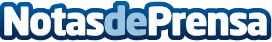 Ulatus presenta su servicio de traducción en español: un salto hacia la comunicación global eficazUlatus anuncia el lanzamiento de su innovador servicio de traducción al español, dirigido a empresas globales buscando expandirse en el mercado hispanoamericano. Con su enfoque en localización precisa y seguridad de información, Ulatus se compromete a transformar la comunicación en más de 200 idiomas para diversas industriasDatos de contacto:Ulatushttps://www.ulatus.com/es/1-980-294-0831   Nota de prensa publicada en: https://www.notasdeprensa.es/ulatus-presenta-su-servicio-de-traduccion-en_1 Categorias: Nacional Idiomas Comunicación Software Digital http://www.notasdeprensa.es